10° Festival Teatro della Scuola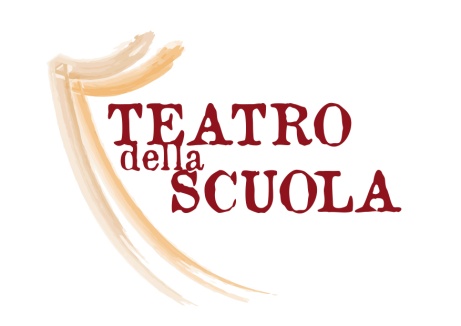 Denominazione ScuolaScheda tecnica del progetto didattico (redigere in word ed allegare alla mail della domanda di partecipazione)TITOLO dello SPETTACOLO_____________________di o tratto da  ____________Durata  (max. 40 minuti compreso montaggio e smontaggio scene) _______n° allievi ________NOME DEL GRUPPO: ____________________________________classegruppo traversale interclasselaboratorio non scolastico: descrizione ___________Conduttore del laboratorio:docentedocente e operatore teatralealtro (specificare) _________Laboratorio n° ore complessive n. ______ in orario scolastico                 LO SPETTACOLOBreve descrizione dello spettacolo: ________VALENZE EDUCATIVEModalità di attribuzione dei ruoli: ________________Processo di creazione (collettivo, condiviso, guidato dal responsabile del laboratorio, proposto e/o imposto): ______________________Espansioni testuali (ampliamento/orizzonte in cui si muove il testo): _______________Lingua (rispetto della lingua italiana e ricerca del linguaggio adeguato) ____________________Breve riassunto dell’opera: __________________________________Esigenze particolari: _________________________________________Elenco degli alunni di Scuola secondaria di 2° grado coinvolti nella rappresentazioneCognome e nome			personaggio________				__________________				__________Data __________						  L’INSEGNANTE COORDINATORE 								  ___________________________